Управление  Пенсионного фонда РФ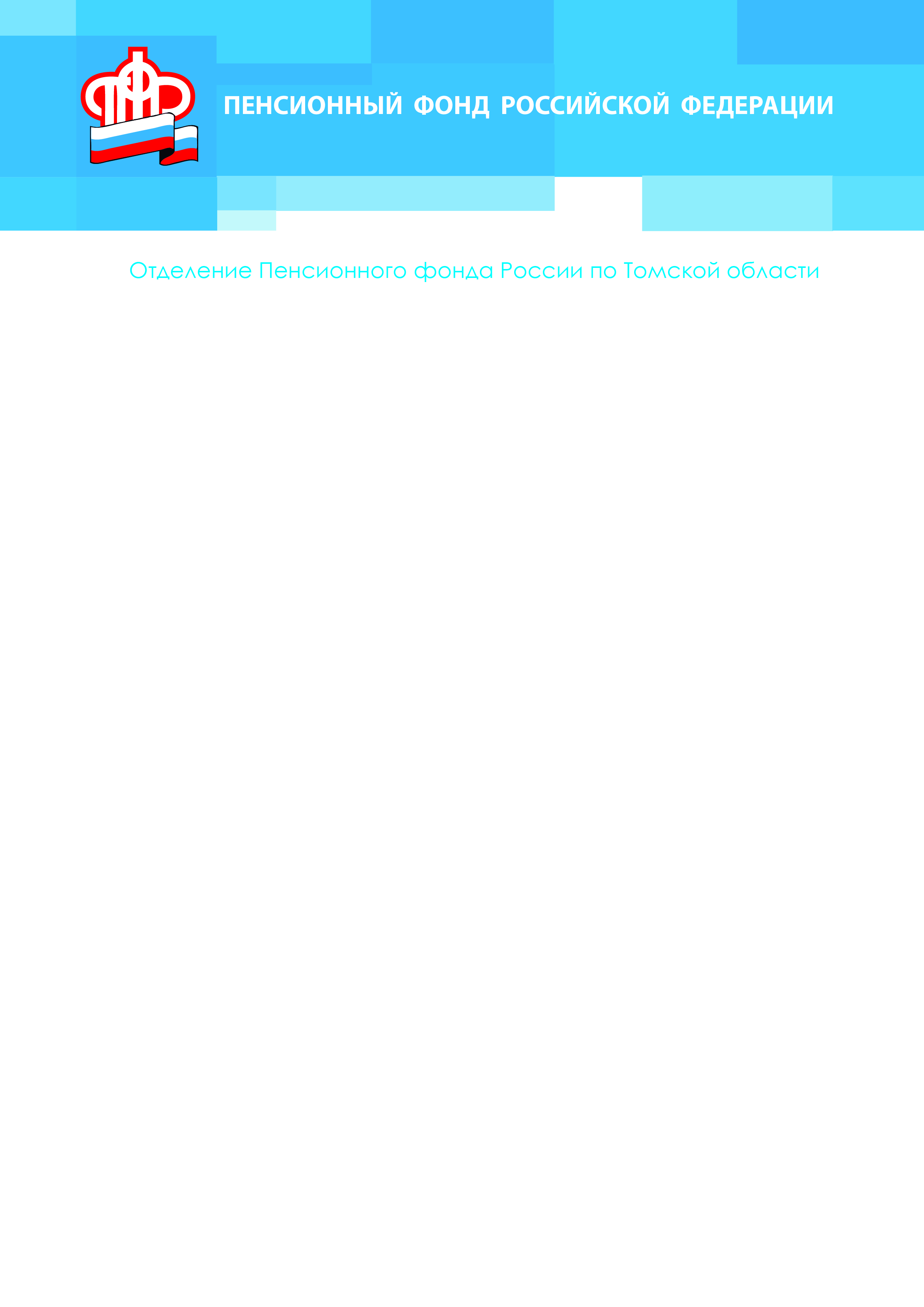 в Асиновском районе Томской области (межрайонное)Подать заявление на детские выплаты необходимо до 31 марта29.01.2021 	Всем семьям, в которых рождение детей будет зарегистрировано в органах ЗАГС до 31 марта 2021 года включительно, необходимо подать заявление на единовременную выплату в 5 тыс. Сделать это можно на портале Госуслуг или лично в клиентской службе Пенсионного фонда.		Напомним, в соответствии с указом президента единовременная выплата положена родителям, усыновителям, опекунам и попечителям детей до 7 лет включительно, и составляет 5 тыс. рублей на каждого ребенка в семье.	Всем семьям, которые в 2020 году получили ежемесячную выплату на детей до 3 лет или единовременную выплату на детей от 3 до 16 лет, Пенсионный фонд предоставил дополнительную выплату в декабре автоматически. Всего ее получили семьи с 13,7 млн детей (в Томской области - 94 630). Им обращаться не нужно. 
Однако в случае, если ребенок в семье появился после 1 июля 2020 года либо родители не обращались ни за одной из выплат на детей, предоставлявшихся Пенсионным фондом в течение года, необходимо самостоятельно подать заявление. Сделать это можно до 31 марта 2021 года, в том числе и на детей, родившихся после выхода Указа, то есть с 18 декабря 2020 года.	Для этого родителям необходимо указать в заявлении данные свидетельства о рождении каждого ребенка и реквизиты банковского счета, на который будут перечислены средства. Заявление также понадобится, если у родителей, которые уже получали выплаты на детей, был закрыт банковский счет. Заявление заполняется на русском языке родителем, официальным представителем или опекуном ребенка.	Справки по телефону: 38(241)2-47-85.___________________________________________________________________________УПФР в Асиновском районе  Томской области (межрайонное) Тел.: (38241) 2-12-19; E-mail: admin009@080.pfr.ru